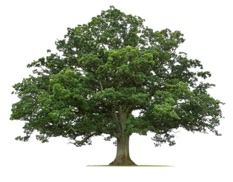 Pet Care EssentialsArrange a safe haven for your pets in advance in the event of evacuation. Do not leave your pets behind. Remember, if it isn't safe for you, it isn't safe for your pets. They may become trapped or escape and be exposed to numerous life-threatening hazards. Note that not all shelters accept pets, so it is imperative that you have determined where you will bring your pets ahead of time. Choose ''Designated Caregivers" in your family and/or neighborhood.FoodAt least a five-day supply in an airtight, waterproof container3-7 days' worth of canned (pop-top) or dry food. Be sure to rotate every two months.WaterAt least five days of water specifically for your pets. Bottled tap water is fine.Medicines and medical recordsKennels, veterinarians and shelters will need your pet's medical records to make sure all vaccinations are currentImportant documentsRegistration, adoption, and vaccination info. Talk to your veterinarian about microchipping.First aid kitCotton bandage rolls, bandage tape and scissors; antibiotic ointment; flea and tick medication/prevention; latex gloves, isopropyl alcohol; saline solution; and a pet first aid bookCollar/harness, ID tag, rabies tag and leashCrate or pet carrierSturdy, safe crate large enough for your pet to stand, turn around and lie down. Even better to have room for food bowls, bed and litter box.SanitationNewspapers as crate liner, paper towels, plastic trash bags and household bleach.Aluminum roasting pans make great disposable litter trays. Don’t forget litter.Liquid dish soap and disinfectantA picture of you and your pet togetherIf you become separated, a picture of you and your pet together will help you document ownership and allow others to assist you. Add species, breed, age, sex, color and distinguishing characteristics. A USB thumb drive containing all information.OtherFamiliar items like treats, toys and bedding can reduce stress for your petVisit www.getreadyatherton.org for more emergency supply recommendations.Note that pets naturally go into “fight or flight” mode after an emergency. Unattended animals may go feral, and stray dogs will form a survival pack. Also, humans are often injured trying to recover pets after an emergency. Preparedness is important – take the time now to make sure you have plans and supplies in place for all of your pets.Experts recommend having an extra carrier set aside just for emergencies, with all of the necessary supplies stored inside the carrier, including a pillowcase. Add a laminated copy of the pet’s photo ID to the top, and a bright label on the side that reads “Live Animal”. The pillowcase can come in handy if your pet is scared and needs to be safely contained.For community preparedness, designate a home in the neighborhood to be the pet care area in case of a local disaster. A house with a backyard and/or gated areas is ideal.“Pets and Animals” from the Federal Emergency Management Agency (FEMA): https://www.ready.gov/pets “Disaster Preparedness” from the American Society for the Prevention of Cruelty to Animals (ASPCA): https://www.aspca.org/pet-care/general-pet-care/disaster-preparedness“10 Items you’ll Need for your Pets…” from FEMA: https://www.fema.gov/blog/pet-preparedness-10-items-youll-need-your-pets-hurricane-emergency-kitNotes from A.D.A.P.T. Community Meeting, February 1, 2020Presented by Jon Mosby, A.D.A.P.T. Director and Pet OwnerWhat to PackSpecial ConsiderationsRecommended Reading